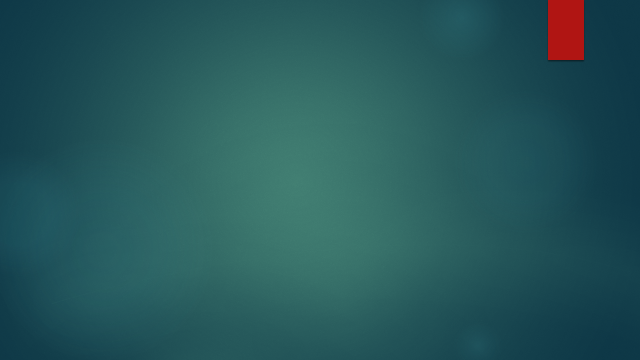 the interview bill of rightsYou, the interviewee, have the right to know the topic in advance.the right to know the identity/affiliation of the reporter.the right to state your key points, and if appropriate, restate them.the right to have some control over the interview environment.the right to bring up relevant topics/points not specifically asked for.the right to know how the interview material is to be used, and who else is being interviewed for the story.the right to respond to accusations.the right to correct misstatements and misinformation.the right to finish responses without interruption.the right to restate obscure or lengthy questions.THE INTERVIEW BILL OF RIGHTSThey, the interviewers, have  the right to responsible access to legitimate news sources.the right to have deadlines and legalistic needs considered.the right to concise and direct answers to relevant questions.the right to receive timely responses to their inquiries.the right to conduct follow-up inquiries for clarification.the right to request and receive, if available, printed or pictorial material to flesh out interview information.the right to receive corrected information if incorrect information was inadvertently given.the right to re-direct the discussion under investigation if the subject gets off track.the right to evaluate and report the story as the reporter and producers see it.the right to the same kind of courtesy and respect the interview subject desires.                             ROD IRVIN, EASTMAN CHEMICAL CO